РОЗПОРЯДЖЕННЯ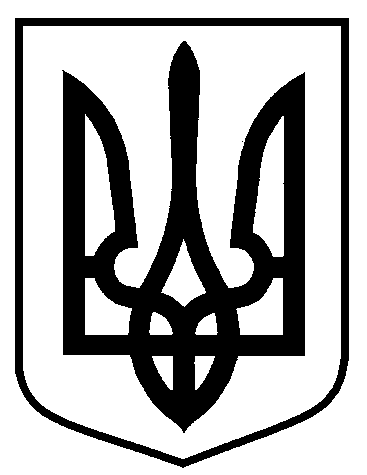 МІСЬКОГО ГОЛОВИм. СумиК О Ш Т О Р И Свитрат на проведення відкритого чемпіонату міста з кінного спортувід 13.06.2016  № 185-Р Про проведення відкритого чемпіонату міста з кінного спорту	На виконання рішення Сумської міської ради від 24 грудня           2015 року № 174-МР «Про програму «Фізична культура і спорт міста Суми на 2016 – 2018 роки» (завдання 1 підпрограма 1), керуючись пунктом 20 частини четвертої статті 42 Закону України «Про місцеве самоврядування в Україні»:	На виконання рішення Сумської міської ради від 24 грудня           2015 року № 174-МР «Про програму «Фізична культура і спорт міста Суми на 2016 – 2018 роки» (завдання 1 підпрограма 1), керуючись пунктом 20 частини четвертої статті 42 Закону України «Про місцеве самоврядування в Україні»:	На виконання рішення Сумської міської ради від 24 грудня           2015 року № 174-МР «Про програму «Фізична культура і спорт міста Суми на 2016 – 2018 роки» (завдання 1 підпрограма 1), керуючись пунктом 20 частини четвертої статті 42 Закону України «Про місцеве самоврядування в Україні»:Відділу у справах молоді та спорту Сумської міської ради (Мотречко В.В.) провести 25 – 26 червня  2016 року відкритий чемпіонат міста з кінного спорту. Відділу у справах молоді та спорту Сумської міської ради (Мотречко В.В.) провести 25 – 26 червня  2016 року відкритий чемпіонат міста з кінного спорту. Відділу у справах молоді та спорту Сумської міської ради (Мотречко В.В.) провести 25 – 26 червня  2016 року відкритий чемпіонат міста з кінного спорту. Департаменту фінансів, економіки та інвестицій Сумської міської ради (Липова С.А.) забезпечити фінансування в сумі 6188 (шість тисяч сто  вісімдесят вісім) грн. 05 коп. на проведення чемпіонату, передбачені в міському бюджеті по КТКВК 130102 (кошторис додається). Департаменту фінансів, економіки та інвестицій Сумської міської ради (Липова С.А.) забезпечити фінансування в сумі 6188 (шість тисяч сто  вісімдесят вісім) грн. 05 коп. на проведення чемпіонату, передбачені в міському бюджеті по КТКВК 130102 (кошторис додається). Департаменту фінансів, економіки та інвестицій Сумської міської ради (Липова С.А.) забезпечити фінансування в сумі 6188 (шість тисяч сто  вісімдесят вісім) грн. 05 коп. на проведення чемпіонату, передбачені в міському бюджеті по КТКВК 130102 (кошторис додається). Відділу бухгалтерського обліку та звітності Сумської міської ради (Костенко О.А.) здійснити розрахунки по відділу у справах молоді та спорту згідно з наданими документами.Відділу бухгалтерського обліку та звітності Сумської міської ради (Костенко О.А.) здійснити розрахунки по відділу у справах молоді та спорту згідно з наданими документами.Відділу бухгалтерського обліку та звітності Сумської міської ради (Костенко О.А.) здійснити розрахунки по відділу у справах молоді та спорту згідно з наданими документами.Організацію виконання даного розпорядження покласти на секретаря міської ради Баранова А.В.Організацію виконання даного розпорядження покласти на секретаря міської ради Баранова А.В.Організацію виконання даного розпорядження покласти на секретаря міської ради Баранова А.В.Міський голова                                                              О.М. ЛисенкоМіський голова                                                              О.М. ЛисенкоМіський голова                                                              О.М. ЛисенкоМотречко 700511Розіслати:  Баранову А.В., Костенко О.А., Липовій С.А., Мотречко В.В.Мотречко 700511Розіслати:  Баранову А.В., Костенко О.А., Липовій С.А., Мотречко В.В.Мотречко 700511Розіслати:  Баранову А.В., Костенко О.А., Липовій С.А., Мотречко В.В.Додаток  до розпорядження міського голови від                              № КЕКВ 2240:Виплата коштів на харчування суддів:головний суддя, головний секретар2 чол. х 3 дн. х 50,00 грн.=300,00 грн.Судді	  16 чол. х 2 дн. х 50,00 грн.=  1600,00 грн.Усього:1900,00 грн.Послуги банку за отримання готівки=2,85 грн.Послуги по звукозабезпеченню заходу=3000,00 грн.КЕКВ 2210:Придбання:грамот 51 шт. х 2,20 грн. =112,20 грн.медалей 51 шт. х 23,00 грн.=1173,00 грн.Усього:1285,20 грн.Разом:6188,05 грн.(шість тисяч сто вісімдесят вісім гривень 05 копійок)Начальник відділу у справах молоді та спорту                                             В.В. Мотречко(шість тисяч сто вісімдесят вісім гривень 05 копійок)Начальник відділу у справах молоді та спорту                                             В.В. Мотречко(шість тисяч сто вісімдесят вісім гривень 05 копійок)Начальник відділу у справах молоді та спорту                                             В.В. Мотречко